Ambassadörsbesök till Bengtsfors kommunUnder onsdagen och torsdagen kommer Bengtsfors kommun att få ambassadörsbesök av hans excellens Mr Chen Yuming, Folkrepubliken Kina. Besöket syftar till att etablera kontakter gällande besöksnäring och gymnasieskola. Onsdagens program är av formell karaktär med möte med kommunledningen och därefter ett besök på Strömkullegymnasiet. Torsdagens program fokuserar på besöksnäringen och genomförs till största delen vid företaget Dalslands Aktiviteter AB, där ambassadören kommer att inviga en vandringsled. Vi välkomnar media att närvara vid två tillfällen:Vid studiebesöket onsdagen den 11 juni, klockan 15.00-15.45 på Strömkullegymnasiet. Samt vid presskonferens torsdagen den 12 juni, klockan 10.30-10.45 och därefter vid invigningen av vandringsleden vid Dalslands Aktiviteter i Steneby. Frågor med anledning av ambassadörsbesöket besvaras av kommunstyrelsens ordförande Per Eriksson, 0709-37 71 04 eller kommunfullmäktiges ordförande Jan Leander, 0709-37 74 10. För Bengtsfors kommunSofia MagnussonKommuninformation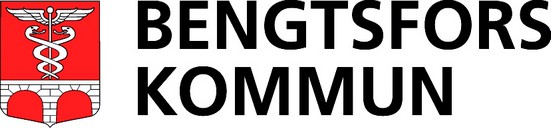 KommunledningskontoretSofia Magnusson, 0531-526003sofia.magnusson@bengtsfors.sePRESSMEDDELANDEPRESSMEDDELANDESida1(1)KommunledningskontoretSofia Magnusson, 0531-526003sofia.magnusson@bengtsfors.seDatum2014-06-09KommunledningskontoretSofia Magnusson, 0531-526003sofia.magnusson@bengtsfors.se